Круглый стол:   качество образования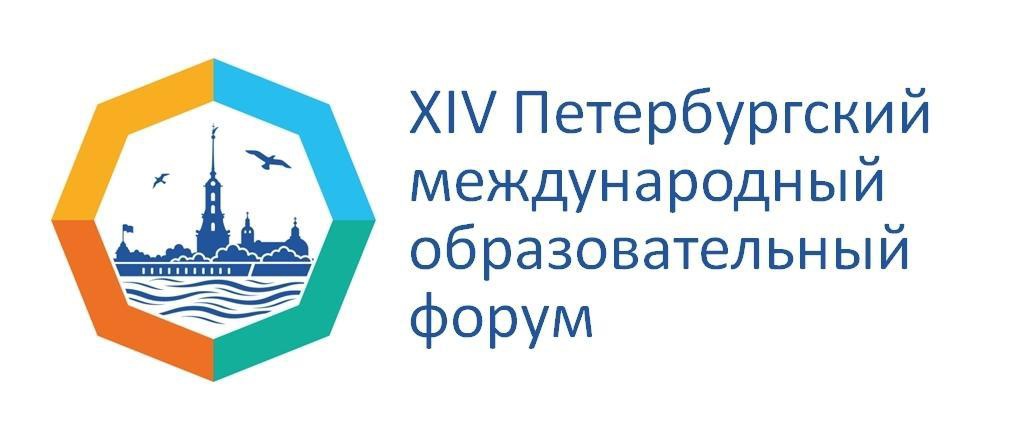 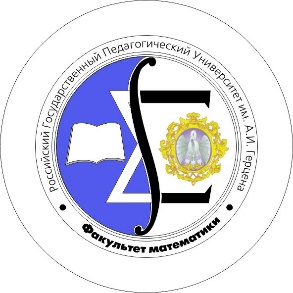 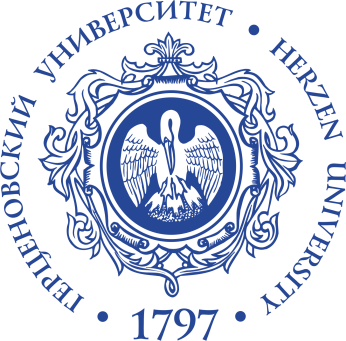 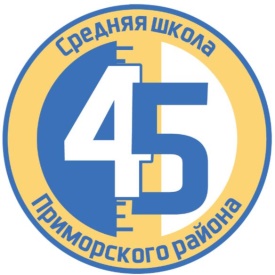   ««Персонификация образования, индивидуализация, личностно ориентированное обучение: различия, средства и пути реализации».26.03.2024Программа работы круглого стола - площадки ПМОФ   17:00 – доклад доктора пед. наук, профессора кафедры методики обучения математике и информатике РГПУ им. А.И.Герцена, руководителя одной из школ – педагогических лабораторий Комитета образования Санкт-Петербурга и РГПУ им. А.И.Герцена Подходовой Натальи Семеновны «Особенности реализации системы персонифицированного обучения и воспитания в средней школе»17:07 – доклад заместителя директора по УВР, учителя русского языка и литературы высшей категории ГБОУ школы №45 - педагогической лаборатории Бондарь Елены Дмитриевны «Механизмы реализации персонифицированного обучения и воспитания в образовательно-культурной среде школы» 17:15 – вопросы, суждения (модераторы: Кожокарь Ольга Александровна, канд. пед наук, доцент кафедры методики обучения математике и информатике РГПУ им. А.И.Герцена, Кавина Наталья Викторовна), 17:25 – доклад учителя математики высшей категории ГБОУ школы №45 - педагогической лаборатории Азиной Елены Валериановны «Технологии, приемы и средства развития  регулятивных УУД на уроках математики, способствующие персонификации обучения»17:32 – доклад заместителя директора по УВР, учителя английского языка высшей категории ГБОУ школы №45 - педагогической лаборатории Кавиной Натальи Викторовны «“Проект в проекте" как средство реализации системы персонифицированного обучения и воспитания?»17:40 – вопросы, суждения (модераторы: Бондарь Елена Дмитриевна, Кожокарь Ольга Александровна)17:50 – подведение итогов